                                                                                                      УТВЕРЖДЕНО 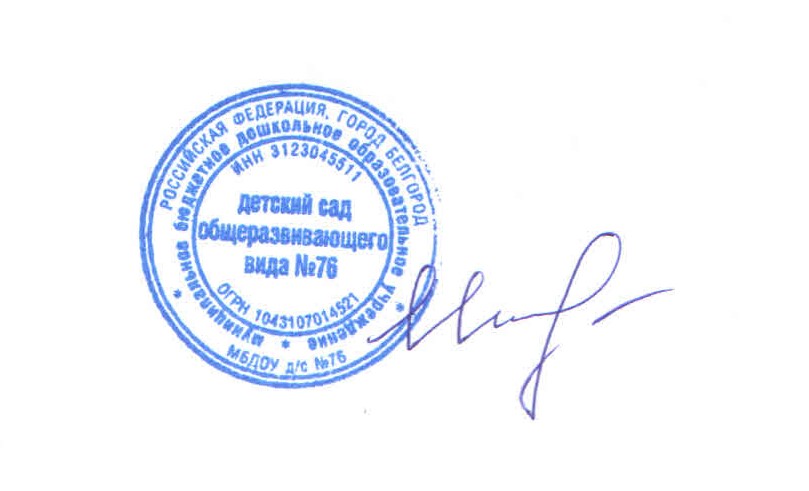 ПРИНЯТО                                                                                 приказом от 28.08.2018 г. № 51 на Педагогическом совете                                 заведующий МБДОУ д/с № 76 Протокол  № 1 от 28.08.2018 г.                             _____________Ю.М. Исаенко    График  работы  группы  кратковременного пребыванияВТОРНИК ВТОРНИК 9.00 – 9.30 Непосредственно образовательная деятельностьВоспитатель9.40-11.15Выход на улицу, прогулка (наблюдения, игры)Воспитатель11.15-11.30Возращение с прогулки, водные процедурыВоспитатель11.30 – 12.00 музыкальная деятельностьМузыкальный руководительСРЕДАСРЕДА9.00 – 9.30 Непосредственно образовательная деятельностьИнструктор по физкультуре9.40-11.15Выход на улицу, прогулка (наблюдения, игры)Воспитатель11.15-11.30Возращение с прогулки, водные процедурыВоспитатель11.30 – 12.00 Речевые игрыУчитель - логопедЧЕТВЕРГЧЕТВЕРГ9.00 – 9.30 Непосредственно образовательная деятельностьВоспитатель9.40-11.15Выход на улицу, прогулка (наблюдения, игры)Воспитатель11.15-11.30Возращение с прогулки, водные процедурыВоспитатель11.30 – 12.00 Психологический комфорт(игры в кабинете психолога)Педагог-психолог